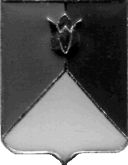 РОССИЙСКАЯ  ФЕДЕРАЦИЯАДМИНИСТРАЦИЯ КУНАШАКСКОГО  МУНИЦИПАЛЬНОГО РАЙОНА ЧЕЛЯБИНСКОЙ ОБЛАСТИПОСТАНОВЛЕНИЕот 02.10.2020 г.  № 1336О внесении изменений в постановление Администрации Кунашакского муниципального района от 06.02.2019 г. № 167        В связи с кадровыми изменениями в Администрации Кунашакского муниципального района  и структурных подразделениях Администрации Кунашакского муниципального районаПОСТАНОВЛЯЮ:          1. Приложение  1 «Состав комиссии по оценке последствий заключения договора аренды, договора  безвозмездного пользования объектами муниципальной собственности, закрепленными за муниципальными учреждениями Кунашакского муниципального района»   к  постановлению Администрации Кунашакского муниципального района  от 06.02.2019 г. № 167  «О создании комиссии  по оценке последствий заключения договора аренды, договора  безвозмездного пользования объектами муниципальной собственности, закрепленными за муниципальными учреждениями Кунашакского муниципального района» изложить в новой редакции.         2. Признать утратившим силу постановление Администрации Кунашакского муниципального района от 06.02.2020 г. № 193 «О внесении изменений в состав комиссии по оценке последствий заключения договора аренды, договора  безвозмездного пользования объектами муниципальной собственности, закрепленными за муниципальными учреждениями Кунашакского муниципального района».           3. Начальнику отдела информационных технологий (Ватутин В.Р.) опубликовать настоящее постановление на официальном сайте Кунашакского муниципального района в сети Интернет. 4. Организацию исполнения настоящего постановления возложить на заместителя Главы района по социальным вопросам Нажметдинову А.Т. Исполняющий обязанностиГлавы района		                                                                                                        Р.Г. ВакиловПриложение к        постановлению        АдминистрацииКунашакского    муниципального   района от 06.02.2019г. №167,(в редакции постановления АдминистрацииКунашакского   муниципального     районаот 02.10.2020г. № 1336)Состав комиссии по оценке последствий заключения договора аренды, договора  безвозмездного пользования объектами муниципальной собственности, закрепленными за муниципальными учреждениями Кунашакского муниципального района        В связи с кадровыми изменениями в Администрации Кунашакского муниципального района  и структурных подразделениях Администрации Кунашакского муниципального районаПОСТАНОВЛЯЮ:          1. Приложение  1 «Состав комиссии по оценке последствий заключения договора аренды, договора  безвозмездного пользования объектами муниципальной собственности, закрепленными за муниципальными учреждениями Кунашакского муниципального района»   к  постановлению Администрации Кунашакского муниципального района  от 06.02.2019 г. № 167  «О создании комиссии  по оценке последствий заключения договора аренды, договора  безвозмездного пользования объектами муниципальной собственности, закрепленными за муниципальными учреждениями Кунашакского муниципального района» изложить в новой редакции.         2. Признать утратившим силу постановление Администрации Кунашакского муниципального района от 06.02.2020 г. № 193 «О внесении изменений в состав комиссии по оценке последствий заключения договора аренды, договора  безвозмездного пользования объектами муниципальной собственности, закрепленными за муниципальными учреждениями Кунашакского муниципального района».           3. Начальнику отдела информационных технологий (Ватутин В.Р.) опубликовать настоящее постановление на официальном сайте Кунашакского муниципального района в сети Интернет. 4. Организацию исполнения настоящего постановления возложить на заместителя Главы района по социальным вопросам Нажметдинову А.Т. Исполняющий обязанностиГлавы района		                                                                                                        Р.Г. ВакиловПриложение к        постановлению        АдминистрацииКунашакского    муниципального   района от 06.02.2019г. №167,(в редакции постановления АдминистрацииКунашакского   муниципального     районаот 02.10.2020г. № 1336)Состав комиссии по оценке последствий заключения договора аренды, договора  безвозмездного пользования объектами муниципальной собственности, закрепленными за муниципальными учреждениями Кунашакского муниципального района